ANNEXURE A: NPO REGISTRATION FORM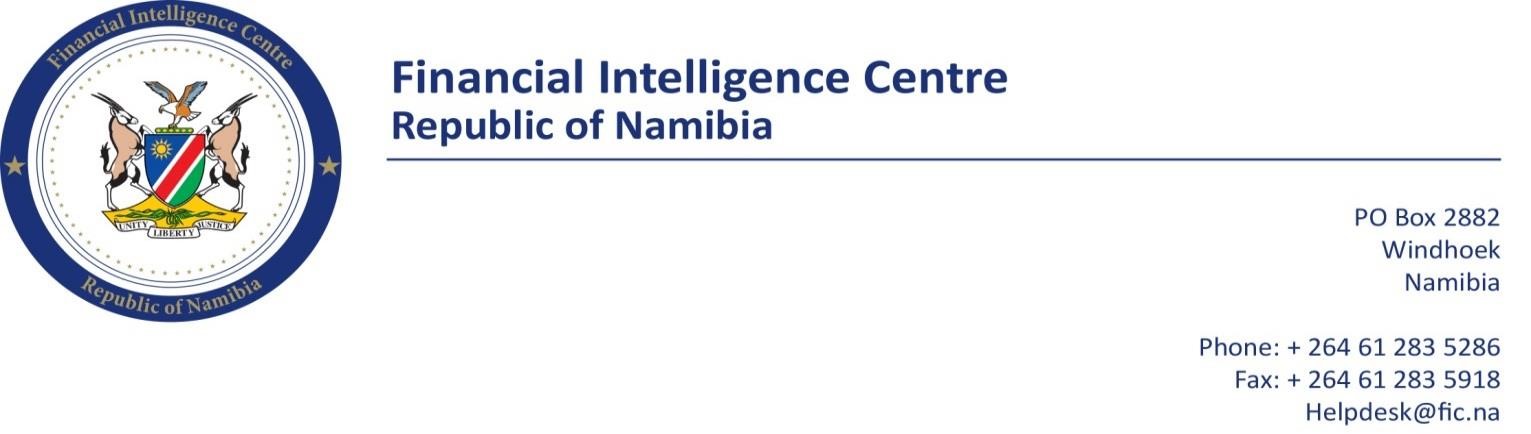 PART A: INTRODUCTIONSection 35(A)(2) of the Financial Intelligence Act 2012 (Act No.13 of 2012), herein referred to as the FIA, requires high risk NPOs to register their particulars with the Financial Intelligence Centre (FIC). This lays the foundation for supervision by the FIC as per the FIA. For registration to be completed, the FIC requests your good office to:complete the information herein;avail supporting information where such is required; andmail the completed form to register@fic.na along with the supporting information required.The FIC will, upon receipt of your registration application and supporting information review same and if requirements are met, a confirmation letter will be sent to your registered Compliance Officer or Reporting Person. Registrations takes a few working days to finalise if all requirements are met. Prior registration: Is your organisation already registered with the FIC? Tick the appropriate box below.Reason for registration: If you indicated Yes above, kindly indicate the reason for registering. Tick the appropriate box below. If indicated No above, continue with point 3.PART B: DUE DILIGENCEFounder(s) of the NPOFrom the below options, select the type of persons who have founded the NPO:If the Founder(s) is/are natural persons, please indicate the founder’s details below (recreate this information on another page if founders are more than 2): Recreate the above table on another table to additional information if founders are more than 2.If the Founder(s) is/are Legal Persons, please indicate the founder’s details below.Recreate the above table on another table to additional information if founders are more than 2.Particulars of NPO:Fitness and ProbityIf any, what is the highest level of Governance and Accountability Framework in place?Avail particulars of the NPO’s Board or Management Committee Members as per below:First two Members:Next Two Members:Next Two Members:Recreate similar tables to avail additional information if members are more than six. Particulars of the Compliance Officer/Reporting PersonRisk Management Policies and ControlsAdequacy of Risk Management FrameworkThe NPO must submit a risk management policy document or standard operating procedures. Such must demonstrate implementation of controls to reduce risks of abuse of its services or programs, finances and resources. The said document must, at a minimum, speak to the following:confirm the identity, credentials and good standing of donors and beneficial owners; managing risks of beneficiaries;Transparency around founders, donors, beneficiary information;Mandatory sanctions screening of all donors, beneficiaries, beneficial owners and relevant stakeholders against the UNSC sanctions lists;Maintaining records of all NPO activities, purpose and objective(s) etc.;Accounting for expenditure.Additional Governance InformationNPO must submit governance policies or procedures which outline the following:List the primary functions of the Board or Management Committee;List the primary powers of the Board or Management Committee; andList the primary procedures that guide the appointment of Board and/or Management Committee members.………………………………………………………………………………………………………………………TickTickYesNoTickReplacing the registered Compliance Officer/Reporting PersonAdditional reporting personAccess to United Nations Security Council (UNSC) sanction screening platformTickNatural person(s)Legal Person(s) / Company(ies)Trust(s)Others(s): Specify ………………………………………Founder 1Founder 2TitleFirst nameSurnameID NumberNationalityEmailSource of funds Donated to NPOContact number (office)Mobile numberResidential AddressFounder 1Founder 2Previous Name, if anyCurrent nameCurrent registration number (please avail incorporation docs)Jurisdiction of registrationResidential address of entityName of contact person in entityEmail of contact personContact number of contact personSource of funds Donated to NPOPrevious NPO Name, if anyCurrent NPO nameIs NPO licensed to operate (e.g by National Welfare Board)Yes / NoIs NPO registered as a section 21 Company in Namibia?Yes / NoIf Yes above, provide company registration number(Submit incorporation documents)Is NPO registered as a trust or other arrangement/entity in Namibia?If Yes above, provide trust deed or such other entity incorporation/registration number(Submit registration documents)Verify if there is a trust deed numberIs NPO registered in other jurisdictions?Yes / NoIf Yes above, provide proof of such foreign registrationIs the NPO a branch of an international partner/NPO?Yes / NoIf Yes above, name the main branch/head office and jurisdiction of suchDoes NPO receive donations/funds from outside the country?List all such source countriesDoes NPO provide funds or services to beneficiaries outside the country?List all such beneficiary/destination countriesContact Number of NPOResidential address of the NPOPostal Address of NPOState the primary objective or purpose of the NPO (can be on incorporation documents)TickNone whatsoeverBoard LevelManagement Committee or Executive CommitteeOther(s): specify ………………………….....................First Board or Management Committee MemberSecond Board or Management Committee MemberFull namesID / Passport NoNationalityResidential addressContact NumberIs there a Police Clearance Certificate?Yes / NoYes / NoDoes such certificate clear the Member?Yes / NoYes / NoRecord of any other integrity breaches against memberRecord of ITC clearanceThird Board or Management Committee MemberFourth Board or Management Committee MemberFull namesID / Passport NoNationalityResidential addressContact NumberIs there a Police Clearance Certificate?Yes / NoYes / NoDoes such certificate clear the Member?Yes / NoYes / NoRecord of any other integrity breaches against memberRecord of ITC clearanceFifth Board or Management Committee MemberSixth Board or Management Committee MemberFull namesID / Passport NoNationalityResidential addressContact NumberIs there a Police Clearance Certificate?Yes / NoYes / NoDoes such certificate clear the Member?Yes / NoYes / NoRecord of any other integrity breaches against memberRecord of ITC clearanceTitleFirst nameSurnameID NumberNationalityEmailOccupation/Position in the NPOContact number (office)Mobile numberResidential Address